 ALTIEYLÜL- MATEMATİK ŞENLİĞİ ŞARTNAMESİ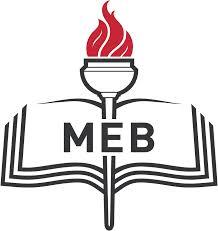 Şenliği Düzenleyen KurumAltıeylül İlçe Milli Eğitim Müdürlüğü  Matematik Zümre ÖğretmenleriKonuMatematik alanında yapılacak etkinlikler.Yasal Dayanak Milli Eğitim Bakanlığı İlk ve Ortaöğretim Kurumları Sosyal Etkinlikler Yönetmeliği’nin 22. MaddesiAmaçÖğrencilerin matematiğe olan ilgilerini arttırmak.Matematiği sevdirmek.Hedef KitleAltıeylül ilçesinde bulunan Ortaöğretim Genel Müdürlüğüne bağlı resmi ve özel Anadolu Liseleri öğrencileri arası.Takvim1)10 Nisan 2015  tarihine kadar okullarda ön elemelerin yapılması 4 asil 1 yedek öğrenci isminin İlçe Milli Eğitim Müdürlüğüne (Ortaöğretim Şubesine)  bildirilmesi.2) 16 Nisan 2015 tarihinde Yarışmanın yapılması. Ödül Töreni yarışmadan hemen sonra yapılacaktır.(yarışmaya katılacak öğrenciler Okul Müdürü veya görevlendireceği Müdür Yardımcısı başkanlığında Matematik Öğretmenleri tarafından belirlenecek bir yöntemle belirlenecektir.YeriHüma Hatun Mesleki ve Teknik Anadolu Lisesi Yarışma  KoşullarıYarışmaya 11.Sınıf öğrencileri katılacaktır.Yarışma Klasik sorulardan oluşacaktır.Sorular 11. Sınıf matematik dersi müfredat programına göre  hazırlanacaktır.Yarışma 20 sorudan ibaret olacaktır. Eşitlik olması halinde eşitlik bozuluncaya kadar yedek sorular sorulacaktır.Yarışma Komisyonu(Komisyonda görevli matematik Öğretmenleri aynı zamanda Jüri görevi yapacaktır.)Nevzat İNAL/ Şube MüdürüKaya SATIŞ(Gaziosmanpaşa Anadolu Lisesi/ Matematik Öğretmeni)Ömer AYDEMİR(Gülser Mehmet Bolluk Anadolu L./Matematik Öğr.)Güzide SARAN(Ticaret Odası Anadolu lisesi/Matematik Öğretmeni)Levent AÇIL(Cumhuriyet Anadolu Lisesi-Matematik Öğretmeni)Fadıl ASLAN(Bahçelievler Anadolu Lisesi-Matematik Öğretmeni)ÖdüllerOlan okulun yarışmacı öğrencilerine çeyrek altın. (1.lik kupası)Olan okula 2.lik kupasıOlan okula 3.lük kupasıTüm öğrencilere katılım belgesi verilecektir.